ПРОФИЛАКТИЧЕСКИЙ МЕДИЦИНСКИЙ ОСМОТРПрофилактические медицинские осмотры взрослого населения проводятся на основании приказа Министерства здравоохранения Российской Федерации.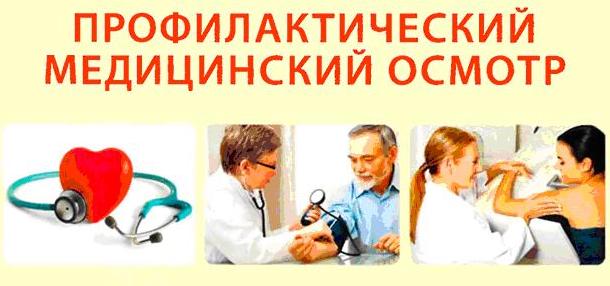 Основные цели профилактического медицинского осмотраПрофилактический медицинский осмотр проводится в целях раннего (своевременного) выявления патологических состояний, заболеваний и факторов риска их развития, потребления наркотических средств и психотропных веществ без назначения врача, а также в целях формирования групп состояния здоровья и выработки рекомендаций для пациентов.Проведение профилактического медицинского осмотра направлено на раннее выявление отдельных хронических неинфекционных заболеваний, являющихся основной причиной инвалидности и преждевременной смертности населения, факторов риска их развития (повышенный уровень артериального давления, дислипидемия, повышенный уровень глюкозы в крови, курение табака, пагубное потребление алкоголя, нерациональное питание, низкая физическая активность, избыточная масса тела или ожирение), а также потребления наркотических средств и психотропных веществ.Как часто проводится профилактический медицинский осмотр?Профилактический медицинский осмотр проводится 1 раз в 2 года.В год прохождения диспансеризации профилактический медицинский осмотр не проводится.Кто может пройти профилактический медицинский осмотр?Профилактический медицинский осмотр взрослого населения проводится с 18 лет.Профилактическим медицинским осмотрам не подлежат:- работники, занятые на работах с вредными и (или) опасными производственными факторами,- работники, занятые на отдельных видах работ, которые в соответствии с законодательством Российской Федерации проходят обязательные периодические медицинские осмотры.Где можно пройти профилактический медицинский осмотр?Гражданин проходит профилактический медицинский осмотр в медицинской организации, в которой он получает первичную медико-санитарную помощь.Как пройти профилактический медицинский осмотр работающему человеку?Согласно статьи 24 Федерального закона Российской Федерации от 21 ноября 2011 г. N 323-ФЗ "Об основах охраны здоровья граждан в Российской Федерации" работодатели обязаны обеспечивать условия для прохождения работниками медицинских осмотров и диспансеризации, а также беспрепятственно отпускать работников для их прохождения.Профилактический медицинский осмотр включает в себя:1) опрос (анкетирование) в целях выявления хронических неинфекционных заболеваний, факторов риска их развития;2) антропометрию (измерение роста, массы тела, окружности талии), расчет индекса массы тела;3) измерение артериального давления;4) определение уровня общего холестерина в крови);5) исследование уровня глюкозы в крови;6) определение суммарного сердечно-сосудистого риска (для граждан в возрасте до 65 лет);7) флюорографию легких;8) маммографию (для женщин в возрасте 39 лет и старше);9) клинический анализ крови;10) исследование кала на скрытую кровь (для граждан в возрасте 45 лет и старше);11) прием врача-терапевта, включающий определение группы состояния здоровья, группы диспансерного наблюдения, профилактическое консультирование, при наличии медицинских показаний направление граждан для получения специализированной, в том числе высокотехнологичной, медицинской помощи, на санаторно-курортное лечение.Результат профилактического медицинского осмотраИнформация о проведении профилактического медицинского осмотра и его результаты врачом-терапевтом вносятся в паспорт здоровья, который выдается гражданину.Регулярное прохождение профилактических медицинских осмотров позволит Вам в значительной степени уменьшить вероятность развития наиболее опасных заболеваний, являющихся основной причиной инвалидности и смертности населения нашей страны или выявить их на ранней стадии развития, когда их лечение наиболее эффективно. Но без инициативы о собственном здоровье самого человека медицина бессильна.